الإجابة الرسمية لموضوع الأمازيغية لجميع الشعب بكالوريا 2011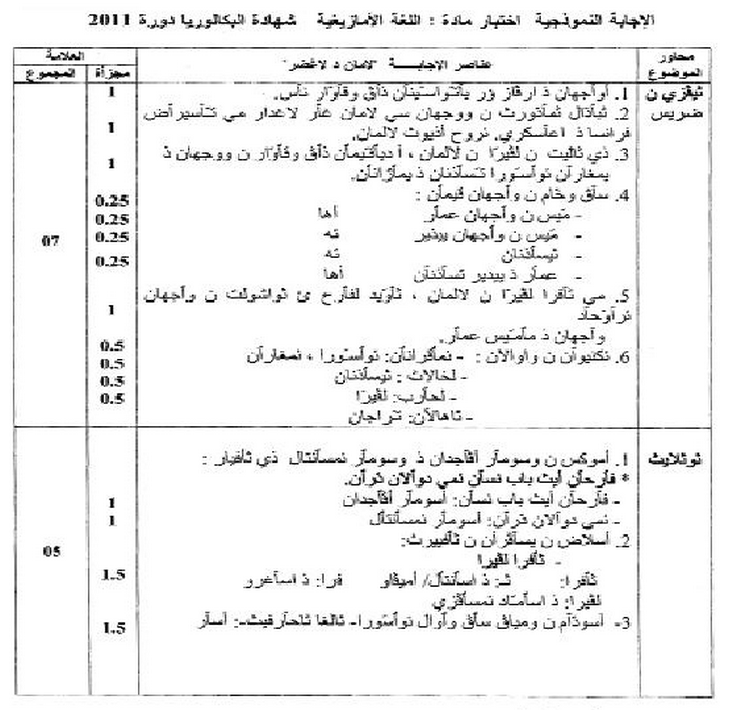 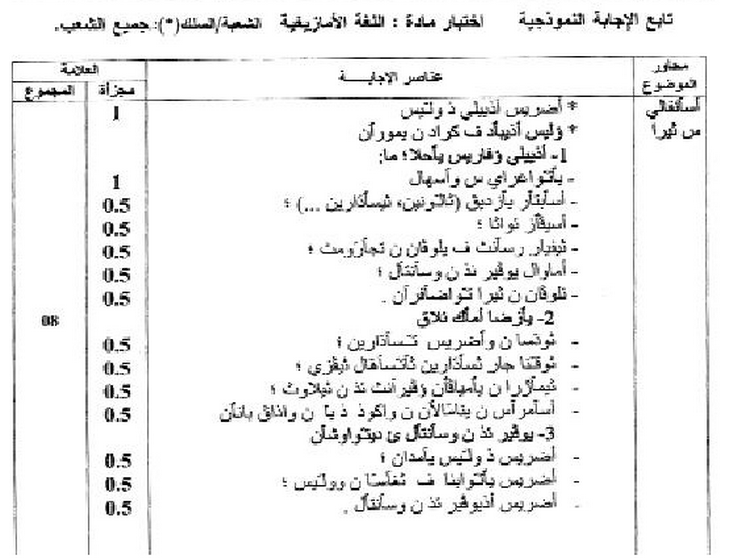 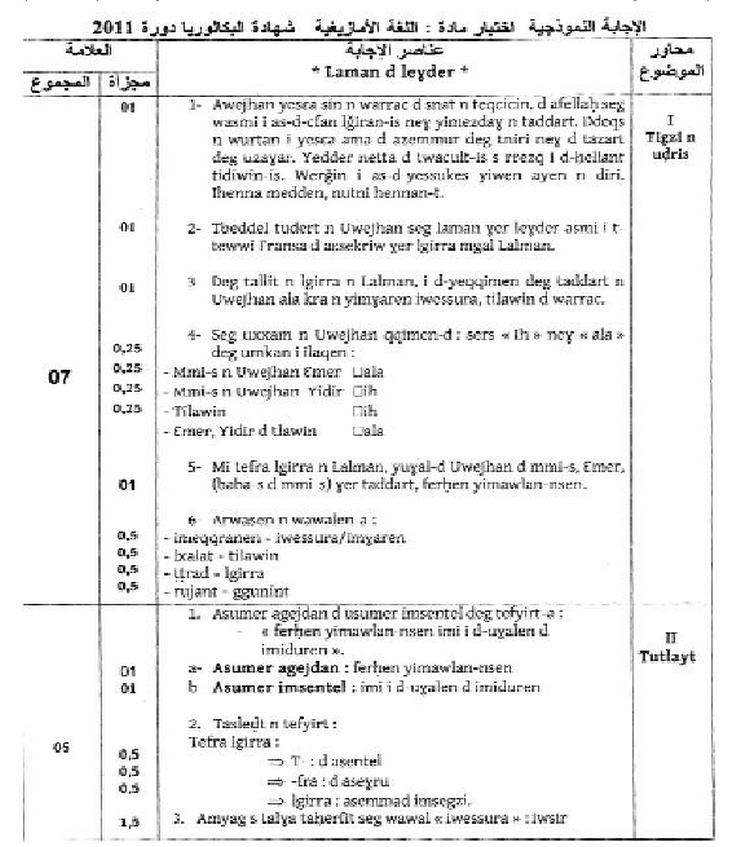 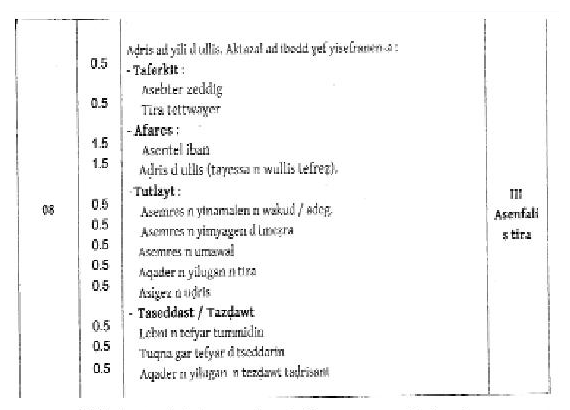 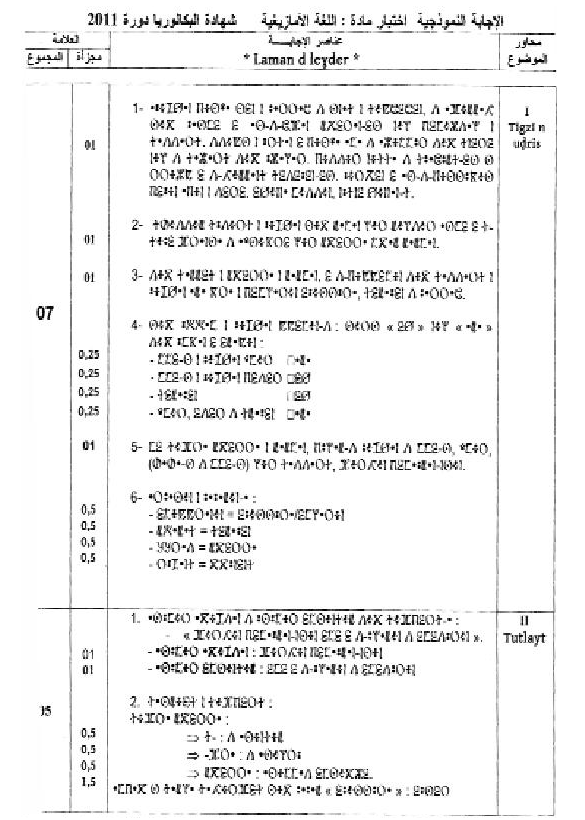 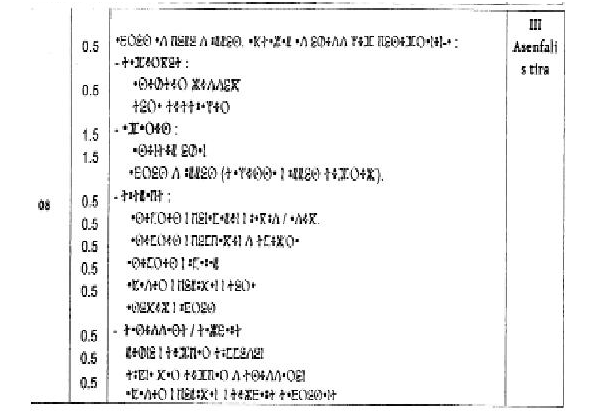 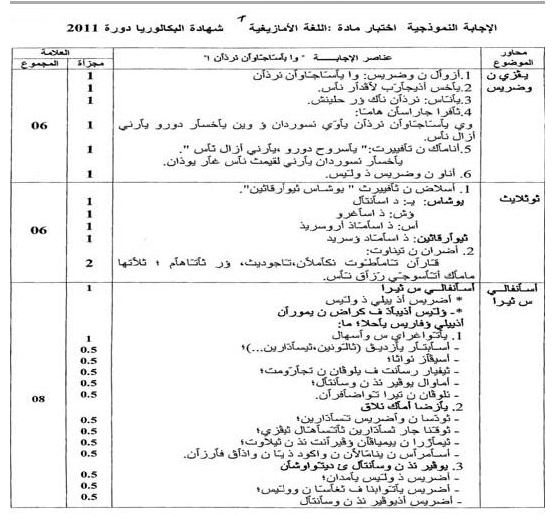 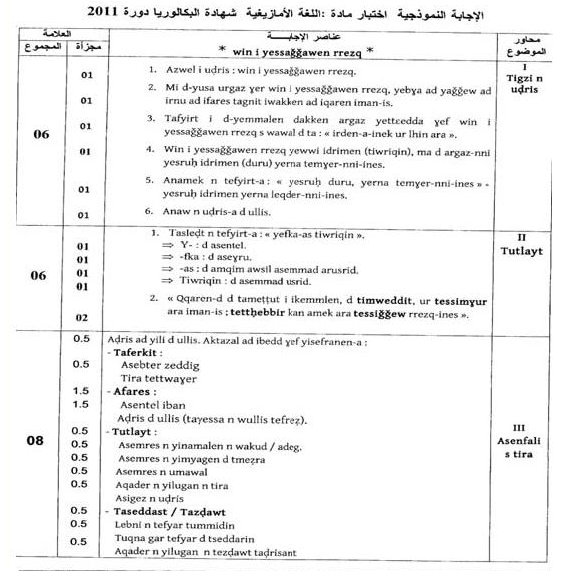 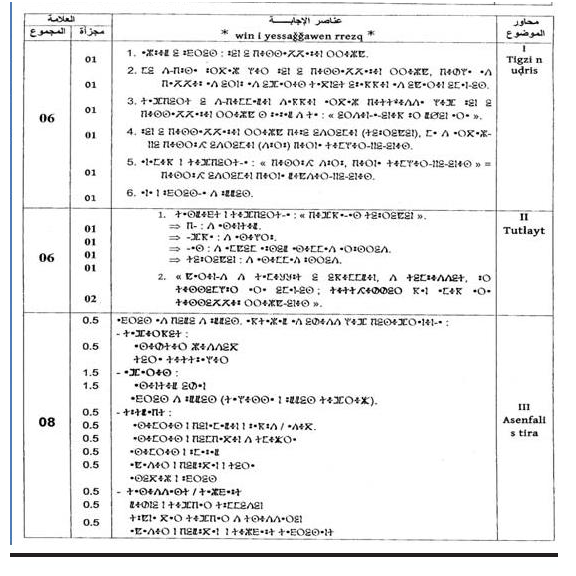 